Persbericht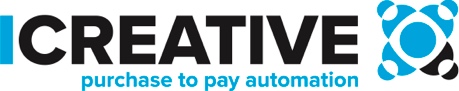 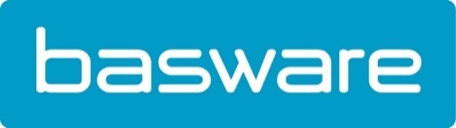 Basware en ICreative sluiten exclusief partnership voor de Belgische marktNaast Nederland gaan beide bedrijven nu ook in België intensief samenwerkenErembodegem, 27 maart 2018 - Basware kondigt vandaag aan dat het in België met gespecialiseerde purchase to pay partner ICreative gaat samenwerken. De twee bedrijven werken reeds 15 jaar intensief samen in Nederland. Dankzij dit nieuwe Belgische partnership kunnen nog meer toegespitste Basware oplossingen en value-added services aan de Belgische markt worden aangeboden. ICreative is al sinds 2001 actief in de markt. Als toegewijde partner van Basware levert het purchase to pay en e-facturatie oplossingen aan diverse ondernemingen, multinationals, onderwijs- en overheidsinstellingen. Die oplossingen vergroten de controle op bedrijfsuitgaven en verkleinen de complexiteit van het inkoop- tot betalingsproces. Voor Vincent Wouters, algemeen directeur van ICreative, is de uitbreiding van het bestaande partnership een goede zaak: “We werken al 15 jaar intensief samen met Basware en kennen de producten én de markt door en door. Daarom kunnen wij onze kennis en ervaring bundelen en meteen inzetten in België. Dat we onze zuiderburen ook in het Nederlands te woord kunnen staan, is een extra troef die veel bedrijven waarderen.” Dany De Budt, Countrymanager van Basware, vult aan: “Met ICreative hebben we een waardevolle partner gevonden die ons zal helpen de Belgische markt nog beter te bedienen. We weten dat veel Belgische bedrijven behoefte hebben aan een zo geautomatiseerd mogelijk Source to Pay (S2P) proces. Door de samenwerking met ICreative kunnen we hier nu maximaal op inspelen.”ICreative positioneert zich als een value-added reseller waarbij het bedrijf niet alleen alle producten en diensten van Basware aan de man brengt, maar die ook aanvult met eigen oplossingen om bedrijven nog beter te helpen hun proces te optimaliseren. Daarnaast beschikt ICreative ook over eigen sales, consultants, projectmanagers én een eigen service center voor optimale ondersteuning van haar klanten.Over ICreative
ICreative levert oplossingen voor source to pay automatisering en factuurverwerking (e-facturatie) aan omvangrijke ondernemingen en instellingen. Onze oplossingen en diensten bieden meer controle op bedrijfsuitgaven en minder complexiteit van het inkoop- tot betalingsproces. Over Basware
Basware is een toonaangevend leverancier van P2P oplossingen, e-facturatie en innovatieve financing services. Het commerciële en financiële netwerk van Basware verbindt bedrijven wereldwijd. Basware is tevens het grootste open businessnetwerk wereldwijd en helpt bedrijven -ongeacht hun grootte- te groeien en waarde te creëren door financiële processen te vereenvoudigen en te stroomlijnen. Bedrijven wereldwijd kunnen hiervoor aanzienlijke besparingen realiseren, efficiënter werken en betere relaties met hun leveranciers opbouwen. Meer info via www.basware.comOntdek hoe Basware transacties vereenvoudigt en zakendoen vergemakkelijkt op http://nl.basware.be/ en www.twitter.com/baswarePersinformatie: 
Sandra Van Hauwaert, Square Egg, sandra@square-egg.be, +32 497 25 18 16
Basware: Sharon Sonck, Field Marketing Manager Basware, +32 475 72 00 77